pGLAUCOMA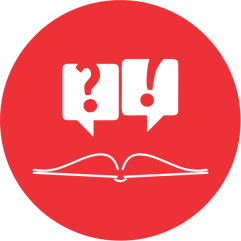 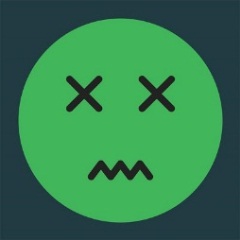 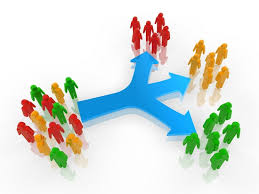 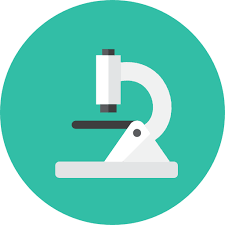 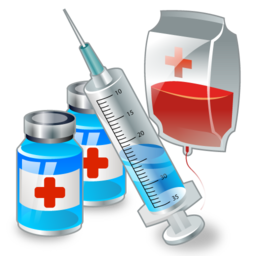 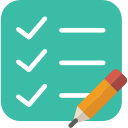 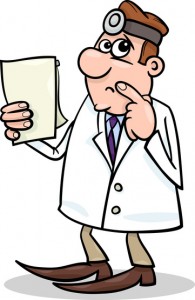 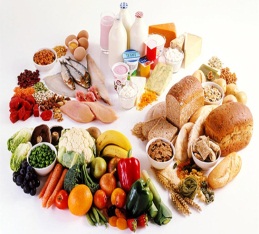 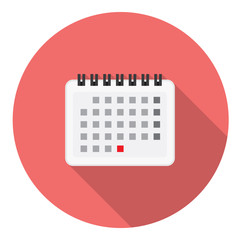 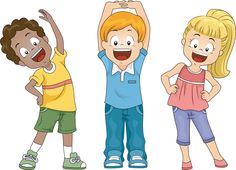 